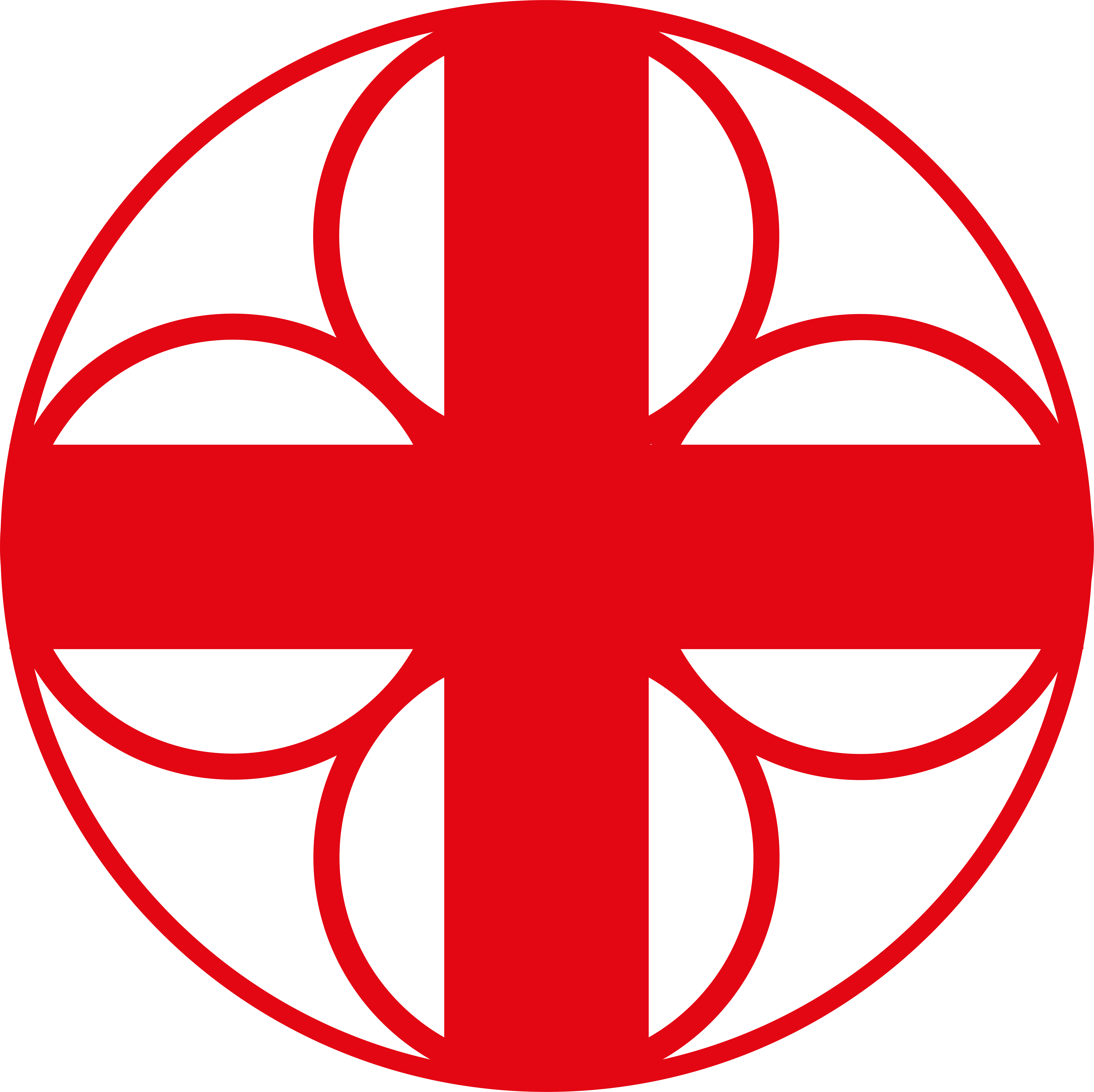 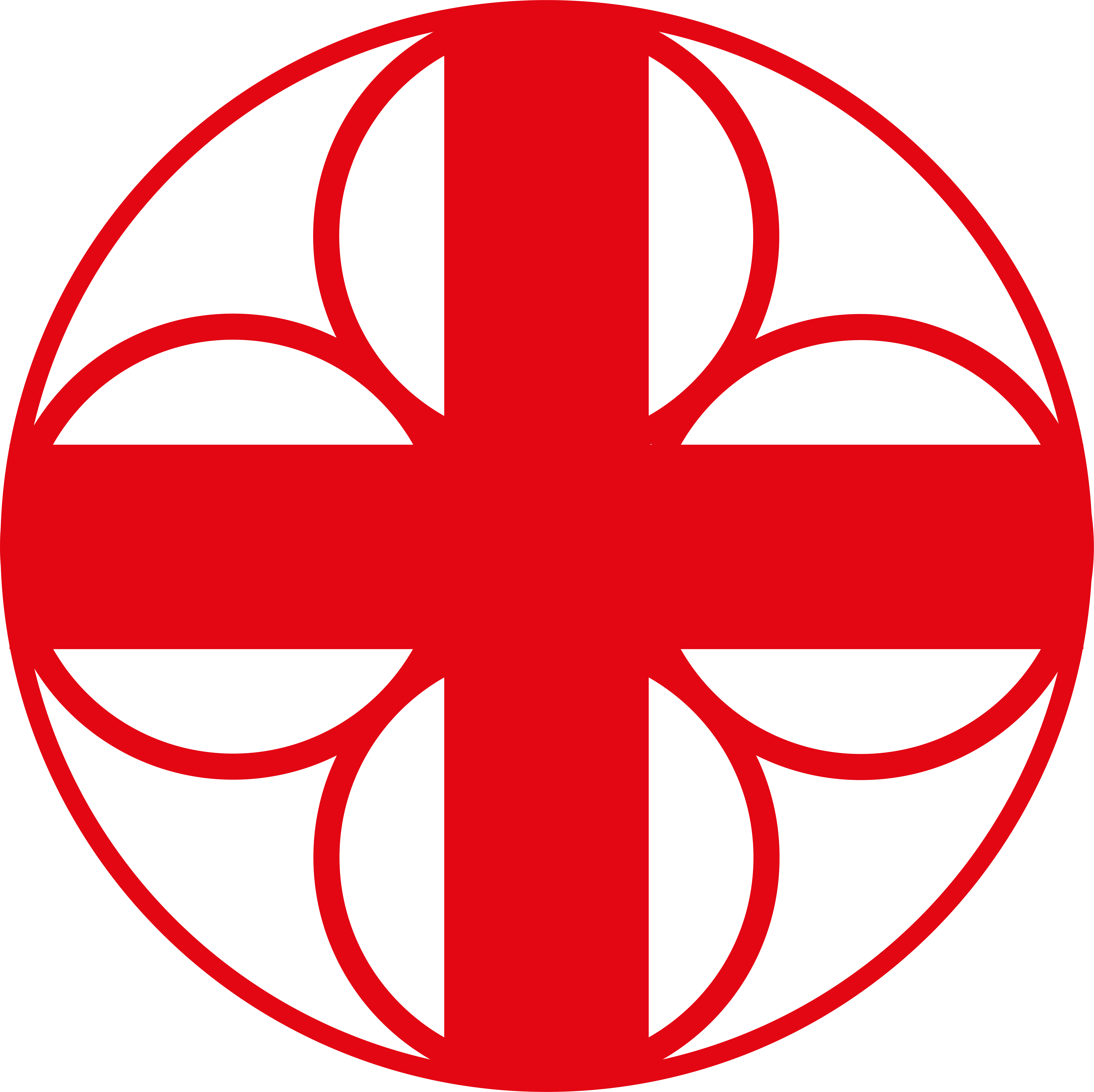 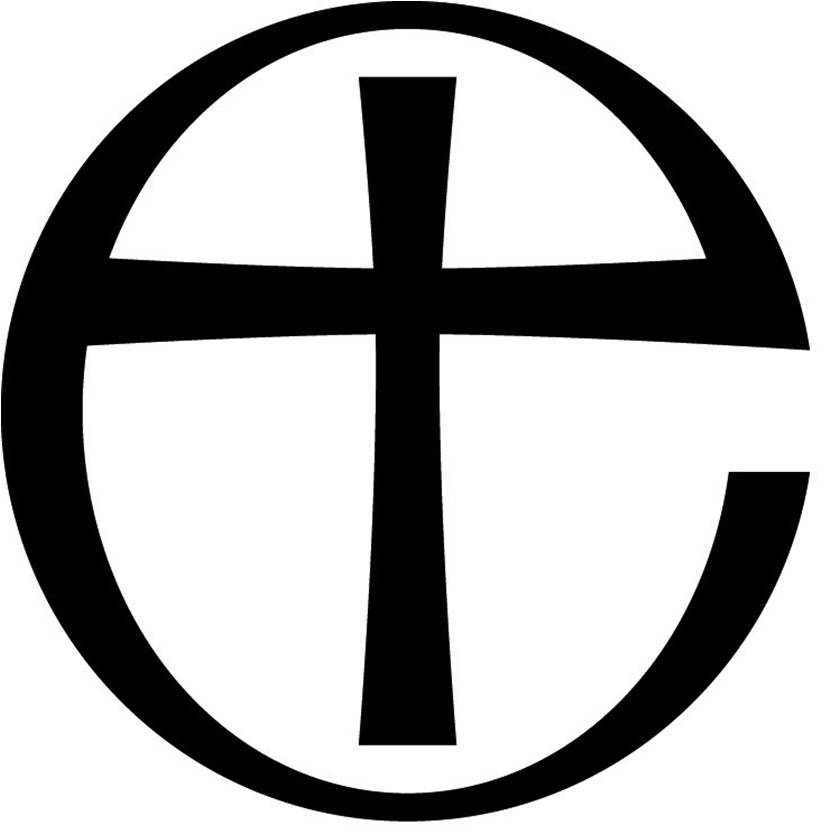 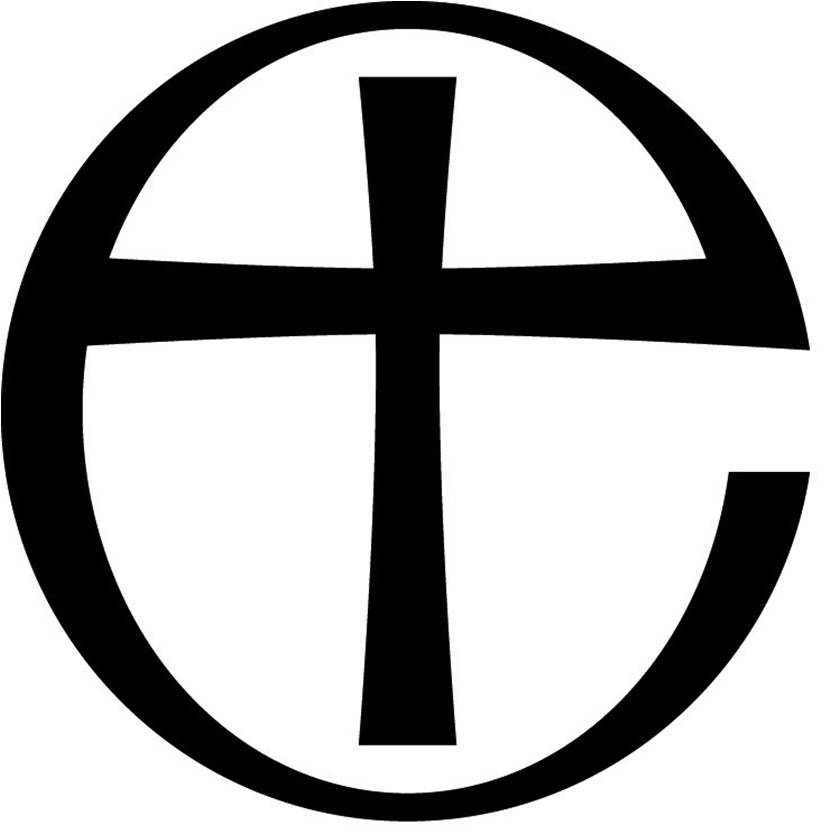 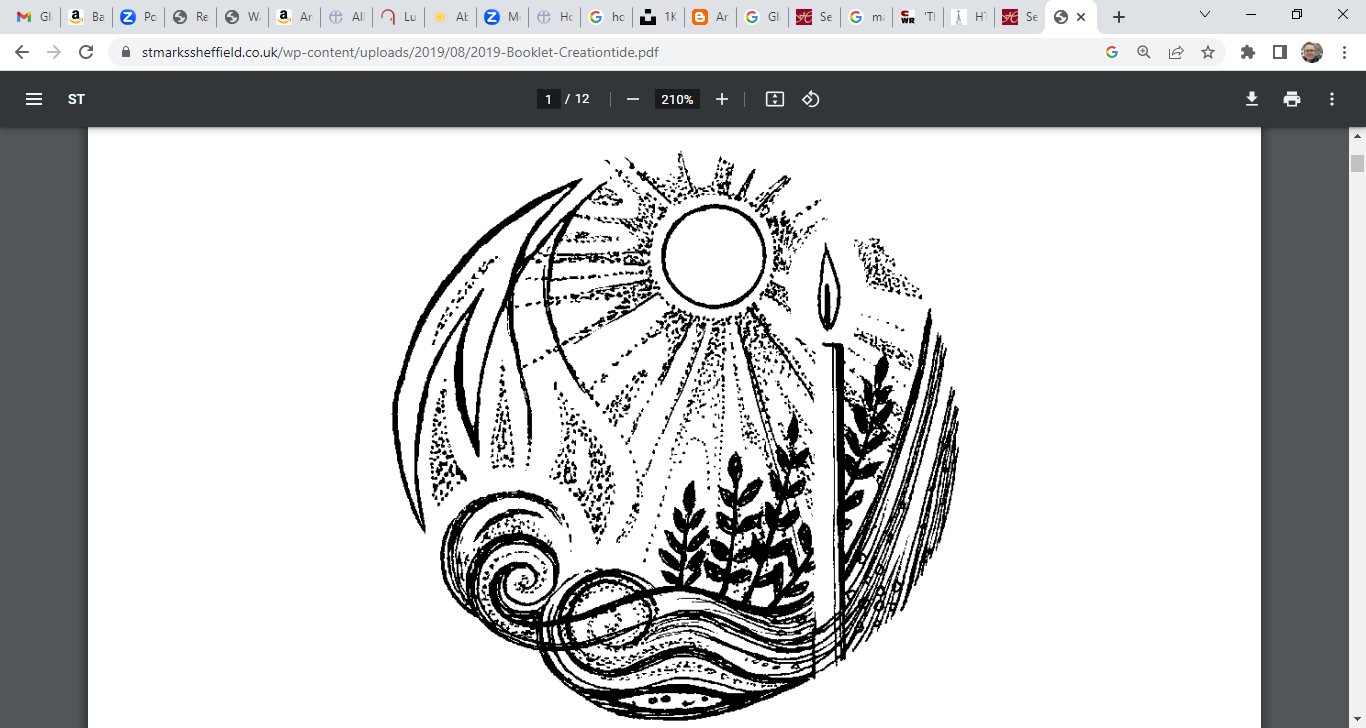 All Creation WorshipsAn Order for Holy CommunionA hymn is sungThe GreetingIn the name of the  Father, and of the Son, 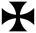 and of the Holy Spirit. All   	Amen.The Lord be with youAll    and also with you.The Spirit of God hovered over the waterAll    and brought life to all creation.Come, Holy SpiritAll    and renew the face of the earth.Silence is kept.Prayer of PreparationAll    Ever-loving God, to whom all hearts are open,all desires known, and from whom no secrets are hidden:cleanse the thoughts of our heartsby the inspiration of your Holy Spirit,that we may perfectly love you,and worthily magnify your holy name;through Christ our Lord. Amen.Prayer of PenitenceLet us confess our forgetfulness of the needs of others, and repent of the careless ways in which we have used the resources of the world.We confess to you our lack of care for the world you have given us. Lord have mercy.All    Lord have mercy.We confess to you our selfishness in not sharing the earth’s bounty fairly. Christ have mercy.All    Christ have mercy.We confess to you our failure to protect the world’s resources for others.Lord have mercy.All    Lord have mercy.The president declares God’s forgiveness.May the Father of all mercies  cleanse you from your sins,and restore you in his image, to the praise and glory of his name, through Jesus Christ our Lord.All    Amen.Gloria in Excelsis (setting 1 to ‘Thine be the Glory’)Glory to God! Our hearts to you we raise! Joy and peace on earth, in highest heaven praise! Songs of adoration, Lord, to you we bring, Praising your great goodness, Father, heavenly King.  Glory to God! Our hearts to you we raise! Joy and peace on earth, in highest heaven praise! Son of the Father, bearing this world’s sin, Lamb of God, have mercy, grant us peace within. You, O Christ, are holy, you alone are Lord, with the Holy Spirit evermore adored. Glory to God! Our hearts to you we raise! Joy and peace on earth, in highest heaven praise! Gloria in Excelsis (setting 2 to ‘Love Divine’)Glory be to God in heaven,
peace to those who love him well;
on the earth let all his people
speak his grace, his wonders tell:
Lord, we praise you for your glory,
mighty Father, heaven's king;
hear our joyful adoration
and accept the thanks we bring.Only Son of God the Father,
Lamb who takes our sin away,
now with God in triumph seated
for your mercy, Lord, we pray:
Jesus Christ, most high and holy,
Saviour, you are God alone
in the glory of the Father
with the Spirit: Three-in-One!The CollectIn a time of silence, let us pray that our worship will bring us closer to the one who has created all things.The Collect is saidThe Liturgy of the WordReading(s)At the end of each reading this response is usedThis is the word of the Lord.All    Thanks be to God.A hymn is sungGospel ReadingWe turn to face the Gospel book as it is brought to the middle of the congregationAlleluia, alleluia. You are worthy, our Lord and God,to receive glory and honour and power,for you created all things.All    Alleluia.Hear the Gospel of our Lord Jesus Christ according to N.All    Glory to you, O Lord.At the endThis is the Gospel of the Lord.All    Praise to you, O Christ.SermonAffirmation of FaithLet us affirm our faith in Jesus Christ the Son of God.All 	Though he was divine, he did not cling to equality with God, but made himself nothing. Taking the form of a slave, he was born in human likeness. He humbled himself and was obedient to death, even the death of the cross.  Therefore God has raised him on high, and given him the name above every name: that at the name of Jesus every knee should bow, and every voice proclaim that Jesus Christ is Lord, to the glory of God the Father. Amen. 								cf Philippians 2.6-11IntercessionsThis response is usedLord of creationAll    hear the cry of our hearts.The prayers end with these wordsMerciful Father,All    accept these prayersfor the sake of your Son,our Saviour Jesus Christ.Amen.The Liturgy of the SacramentThe PeaceThe president introduces the Peace Peace to you from God who is our Father.Peace from Jesus Christ who is our peace.Peace from the Holy Spirit who gives us life.and then this response is usedThe peace of the Lord be always with youAll    and also with you.Let us offer one another a sign of peace.All may exchange a sign of peace.HymnAn offering is received for the mission and ministry of our churchPreparation of the TableTokens of our response to God are offered: bread and wine, and the collectionAs the grain once scattered in the fields and the grapes once dispersed on the hillside are now reunited on this table in bread and wine, so Lord, may your whole Church soon be gathered together from the corners of the earth into your kingdom. All	Amen.Eucharistic Prayer EThe Lord is hereAll    His Spirit is with usLift up your hearts.All    We lift them to the Lord.Let us give thanks to the Lord our God.All    It is right to give thanks and praise.Father, you made the world and love your creation.You gave your Son Jesus Christ to be our Saviour.His dying and rising have set us free from sin and death.And so we gladly thank you,with saints and angels praising you, and singing:We singAll    Holy, holy, holy is the Lord,Holy is the Lord God Almighty.Who was, and is, and is to come,Holy, holy, holy is the Lord.We sit or kneelWe praise and bless you, loving Father, through Jesus Christ, our Lord;and as we obey his command, send your Holy Spirit,that broken bread and wine outpouredmay be for us the body and blood of your dear Son.On the night before he died, he had supper with his friendsand, taking bread, he praised you.He broke the bread, gave it to them and said:Take, eat; this is my body which is given for you;do this in remembrance of me. When supper was ended he took the cup of wine.Again he praised you, gave it to them and said:Drink this, all of you;this is my blood of the new covenant,which is shed for you and for many for the forgiveness of sins. Do this, as often as you drink it, in remembrance of me. So, Father, we remember all that Jesus did,in him we plead with confidence his sacrificemade once for all upon the cross.Bringing before you the bread of life and cup of salvation,we proclaim his death and resurrectionuntil he comes in glory.Jesus Christ is Lord:All    Lord, by your cross and resurrectionyou have set us free.You are the Saviour of the world.We sing All   	Blessed, blessed, blessed is he who comesBlessed is he who comes in the Lord’s name.Hosanna in the heights of heavenBlessed, blessed, blessed is the Lord.Lord of all life,help us to work together for that daywhen your kingdom comesand justice and mercy will be seen in all the earth.Look with favour on your people,gather us in your loving armsand bring us with [N and] all the saintsto feast at your table in heaven.Through Christ, and with Christ, and in Christ,in the unity of the Holy Spirit,all honour and glory are yours, O loving Father,for ever and ever.We singAll   	Glory, glory, glory to the Lord	Glory to the Lord God Almighty.Who was, and is, and is to come,Glory, glory, glory to the Lord.The Lord’s PrayerLet us pray with confidence as our Saviour has taught usAll   Our Father, who art in heaven,hallowed be thy name;thy kingdom come; thy will be done;on earth as it is in heaven.Give us this day our daily bread.And forgive us our trespasses,as we forgive those who trespass against us.And lead us not into temptation;but deliver us from evil.For thine is the kingdom,the power and the glory,for ever and ever. Amen.Breaking of the BreadWe break this bread to share in the body of Christ.All    Though we are many, we are one body,because we all share in one bread.We singAll   	Jesus, Lamb of God, Saviour of the world	Jesus Christ have mercy upon us.	You take away the sin of the worldJesus, Lamb of God, Saviour – grant us peace.Giving of CommunionGod’s holy gifts for God’s holy people.All    Jesus Christ is holy, Jesus Christ is Lord,to the glory of God the Father.The president and people come forward to receive communion. Everyone is invited to share in the communion through receiving the bread and wine. If you would prefer simply a prayer of blessing, please keep your hands lowered when you come forward, as a sign to the priest.Prayer after CommunionSilence is kept.Blessed are you, Lord our God, King of the universe,creator of light and giver of life,to you be glory and praise for ever.In Jesus your light has shone out;and you have given your Holy Spiritas a mighty stream of life-giving waterto refresh and renew the face of the earth.All    Let your light shine in us that we may be beacons of justice, and bearers of hope, to all creation.BlessingMay God who clothes the lilies and feeds the birds of the sky, who leads the lambs to pasture and the deer to water, who multiplied loaves and fishes and changed water into wine, lead us, feed us, multiply us,and change us to reflect the glory of our Creatornow and through all eternity;and the blessing of God almighty,the Father, the Son, and the Holy Spirit,be among you and remain with you always.All 	Amen.A hymn is sungThe DismissalGo in the light and peace of Christ.All    Thanks be to God.The following sources have been used in compiling this service: ‘Common Worship: Services and Prayers for the Church of England,’ copyright © The Archbishops’ Council 2000 & 2006; Patterns for Worship © The Central Board of Finance 1995 and New Patterns for Worship © The Archbishops’ Council 2005.